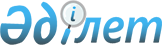 Астрахан аудандық мәслихатының 2016 жылғы 23 желтоқсандағы № 6С-14-2 "2017-2019 жылдарға арналған Астрахан ауданының бюджеті туралы" шешіміне өзгерістер енгізу туралыАқмола облысы Астрахан аудандық мәслихатының 2017 жылғы 30 маусымдағы № 6С-21-2 шешімі. Ақмола облысының Әділет департаментінде 2017 жылғы 14 шілдеде № 6020 болып тіркелді
      РҚАО-ның ескертпесі.

      Құжаттың мәтінінде түпнұсқаның пунктуациясы мен орфографиясы сақталған.
      Қазақстан Республикасының 2008 жылғы 4 желтоқсандағы Бюджет кодексінің 106 бабының 4 тармағына, "Қазақстан Республикасындағы жергілікті мемлекеттік басқару және өзін-өзі басқару туралы" Қазақстан Республикасының 2001 жылғы 23 қаңтардағы Заңының 6 бабының 1 тармағының 1) тармақшасына сәйкес, Астрахан аудандық мәслихаты ШЕШІМ ҚАБЫЛДАДЫ:
      1. Астрахан аудандық мәслихатының "2017-2019 жылдарға арналған Астрахан ауданының бюджеті туралы" 2016 жылғы 23 желтоқсандағы № 6С-14-2 (Нормативтік құқықтық актілерді мемлекеттік тіркеу тізілімінде № 5691 тіркелген, 2017 жылғы 16 қаңтарда аудандық "Маяк" газетінде жарияланған) шешіміне келесі өзгерістер енгізілсін:
      1 тармақ жаңа редакцияда баяндалсын:
      "1. 2017 - 2019 жылдарға арналған аудандық бюджет 1, 2 және 3 қосымшаларға сәйкес, оның ішінде 2017 жылға келесі көлемдерде бекітілсін:
      1) кірістер – 3444408,6 мың теңге, оның ішінде: 
      салықтық түсімдер – 600878,0 мың теңге;
      салықтық емес түсімдер – 6866,0 мың теңге;
      негізгі капиталды сатудан түсетін түсімдер – 5575,0 мың теңге;
      трансферттер түсімі – 2831089,6 мың теңге;
      2) шығындар – 3508501,2 мың теңге;
      3) таза бюджеттік кредиттеу – 29738,5 мың теңге, оның ішінде:
      бюджеттік кредиттер – 40842,5 мың теңге;
      бюджеттік кредиттерді өтеу – 11104,0 мың теңге;
      4) қаржы активтерімен операциялар бойынша сальдо – 72434,3 мың теңге: 
      қаржы активтерін сатып алу – 72434,3 мың теңге;
      мемлекеттің қаржы активтерін сатудан түсетін түсімдер – 0,0 мың теңге;
      5) бюджет тапшылығы (профициті) – -166265,4 мың теңге;
      6) бюджет тапшылығын қаржыландыру (профицитін пайдалану) – 166265,4 мың теңге.";
      6 тармақ жаңа редакцияда баяндалсын:
      "6. 2017 жылға арналған ауданның жергілікті атқарушы органның резерві 12255,4 мың теңге сомасында бекітілсін.";
      9 тармақ жаңа редакцияда баяндалсын:
      "9. 2017 жылға арналған аудандық бюджет шығындарының құрамында 388,0 мың теңге сомасында жергілікті өзін-өзі басқару органдарына 7 қосымшаға сәйкес трансферттер қарастырылғаны ескерілсін.";
      көрсетілген шешімнің 1, 5, 6, 7 қосымшалары осы шешімнің 1, 2, 3, 4 қосымшаларына сәйкес жаңа редакцияда баяндалсын.
      2. Осы шешім Ақмола облысы Әділет департаментінде мемлекеттік тіркелген күннен бастап күшіне енеді және 2017 жылдың 1 қаңтарынан бастап қолданысқа енгізіледі.
      "КЕЛІСІЛДІ"
      30.06.2017 ж 2017 жылға арналған аудандық бюджет 2017 жылға облыстық бюджеттен нысаңалы трансферттер 2017 жылға ауылдық округтердің, ауылдардың бюджеттік бағдарламалары 2017 жылғы жергілікті өзін-өзі басқару органдарының трансферттерін бөлу
					© 2012. Қазақстан Республикасы Әділет министрлігінің «Қазақстан Республикасының Заңнама және құқықтық ақпарат институты» ШЖҚ РМК
				
      Астрахан аудандық мәслихатының
сессия төрағасы

Р.Мұқанов

      Астрахан аудандық мәслихатының
хатшысы

М.Қожахмет

      Астрахан ауданының әкімі

Т.Ерсейітов
Астрахан аудандық
мәслихатының
2017 жылғы 30 маусымдағы
№ 6С-21-2 шешіміне
1 қосымшаАстрахан аудандық
мәслихатының
2016 жылғы 23 желтоқсандағы
№ 6С-14-2 шешіміне
1 қосымша
Санаты
Санаты
Санаты
Санаты
Сома, мың тенге
Сыныбы
Сыныбы
Сыныбы
Сома, мың тенге
Ішкі сыныбы
Ішкі сыныбы
Сома, мың тенге
Атауы
Сома, мың тенге
I. КІРІСТЕР
3444408,6
1
Салықтық түсімдер
600878,0
01
Табыс салығы
35354,0
2
Жеке табыс салығы
35354,0
03
Әлеуметтік салық
275432,0
1
Әлеуметтік салық
275432,0
04
Меншікке салынатын салықтар
225236,0
1
Мүлікке салынатын салықтар
174984,0
3
Жер салығы
4222,0
4
Көлік құралдарына салынатын салық
38288,0
5
Бірыңғай жер салығы
7742,0
05
Тауарларға, жұмыстарға және қызметтерге салынатын ішкі салықтар
60276,0
2
Акциздер
4073,0
3
Табиғи және басқа да ресурстарды пайдаланғаны үшін түсетін түсімдер
40150,0
4
Кәсіпкерлік және кәсіби қызметті жүргізгені үшін алынатын алымдар
16053,0
08
Заңдық маңызы бар әрекеттерді жасағаны және (немесе) оған уәкілеттігі бар мемлекеттік органдар немесе лауазымды адамдар құжаттар бергені үшін алынатын міндетті төлемдер
4580,0
1
Мемлекеттік баж
4580,0
2
Салықтық емес түсімдер
6866,0
01
Мемлекеттік меншіктен түсетін кірістер
1799,0
5
Мемлекет меншігіндегі мүлікті жалға беруден түсетін кірістер
1786,0
7
Мемлекеттік бюджеттен берілген кредиттер бойынша сыйақылар
13,0
06
Басқа да салықтық емес түсімдер
5067,0
1
Басқа да салықтық емес түсімдер
5067,0
3
Негізгі капиталды сатудан түсетін түсімдер
5575,0
01
Мемлекеттік мекемелерге бекітілген мемлекеттік мүлікті сату
2575,0
1
Мемлекеттік мекемелерге бекітілген мемлекеттік мүлікті сату
2575,0
03
Жерді және материалдық емес активтерді сату
3000,0
1
Жерді сату
3000,0
4
Трансферттер түсімі
2831089,6
02
Мемлекеттік басқарудың жоғары тұрған органдарынан түсетін трансферттер
2831089,6
2
Облыстық бюджеттен түсетін трансферттер
2831089,6
Функционалдық топ
Функционалдық топ
Функционалдық топ
Функционалдық топ
Сома, мың тенге
Бюджеттік бағдарламалардың әкімшісі
Бюджеттік бағдарламалардың әкімшісі
Бюджеттік бағдарламалардың әкімшісі
Сома, мың тенге
Бағдарлама
Бағдарлама
Сома, мың тенге
Атауы
Сома, мың тенге
II. ШЫҒЫНДАР
3508501,2
01
Жалпы сипаттағы мемлекеттiк қызметтер 
333568,1
112
Аудан (облыстық маңызы бар қала) мәслихатының аппараты
24063,7
001
Аудан (облыстық маңызы бар қала) мәслихатының қызметін қамтамасыз ету жөніндегі қызметтер
17213,7
003
Мемлекеттік органның күрделі шығыстары
6850,0
122
Аудан (облыстық маңызы бар қала) әкімінің аппараты
103892,6
001
Аудан (облыстық маңызы бар қала) әкімінің қызметін қамтамасыз ету жөніндегі қызметтер
79268,4
003
Мемлекеттік органның күрделі шығыстары
24624,2
123
Қаладағы аудан, аудандық маңызы бар қала, кент, ауыл, ауылдық округ әкімінің аппараты
152821,8
001
Қаладағы аудан, аудандық маңызы бар қаланың, кент, ауыл, ауылдық округ әкімінің қызметін қамтамасыз ету жөніндегі қызметтер
152821,8
458
Ауданның (облыстық маңызы бар қаланың) тұрғын үй-коммуналдық шаруашылығы, жолаушылар көлігі және автомобиль жолдары бөлімі
10242,8
001
Жергілікті деңгейде тұрғын үй-коммуналдық шаруашылығы, жолаушылар көлігі және автомобиль жолдары саласындағы мемлекеттік саясатты іске асыру жөніндегі қызметтер
9942,8
013
Мемлекеттік органның күрделі шығыстары
300,0
459
Ауданның (облыстық маңызы бар қаланың) экономика және қаржы бөлімі
32255,9
001
Ауданның (облыстық маңызы бар қаланың) экономикалық саясатын қалыптастыру мен дамыту, мемлекеттік жоспарлау, бюджеттік атқару және коммуналдық меншігін басқару саласындағы мемлекеттік саясатты іске асыру жөніндегі қызметтер
25428,9
010
Жекешелендіру, коммуналдық меншікті басқару, жекешелендіруден кейінгі қызмет және осыған байланысты дауларды реттеу
1827,0
015
Мемлекеттік органның күрделі шығыстары
5000,0
472
Ауданның (облыстық маңызы бар қаланың) құрылыс, сәулет және қала құрылысы бөлімі
1500,0
040
Мемлекеттік органдардың объектілерін дамыту
1500,0
494
Ауданның (облыстық маңызы бар қаланың) кәсіпкерлік және өнеркәсіп бөлімі 
8791,3
001
Жергілікті деңгейде кәсіпкерлікті және өнеркәсіпті дамыту саласындағы мемлекеттік саясатты іске асыру жөніндегі қызметтер
8791,3
02
Қорғаныс
6882,0
122
Аудан (облыстық маңызы бар қала) әкiмінің аппараты
6882,0
005
Жалпыға бірдей әскери міндетті атқару шеңберіндегі іс-шаралар
1863,0
006
Аудан (облыстық маңызы бар қала) ауқымындағы төтенше жағдайлардың алдын алу және оларды жою
4825,0
007
Аудандық (қалалық) ауқымдағы дала өрттерінің, сондай-ақ мемлекеттік өртке қарсы қызмет органдары құрылмаған елді мекендерде өрттердің алдын алу және оларды сөндіру жөніндегі іс-шаралар
194,0
03
Қоғамдық тәртіп, қауіпсіздік, құқықтық, сот, қылмыстық - атқару қызметі
5931,6
458
Ауданның (облыстық маңызы бар қаланың) тұрғын үй-коммуналдық шаруашылығы, жолаушылар көлігі және автомобиль жолдары бөлімі
5931,6
021
Елді мекендерде жол қозғалысы қауіпсіздігін қамтамасыз ету
5931,6
04
Бiлiм беру
1933785,2
464
Ауданның (облыстық маңызы бар қаланың) білім бөлімі
1870273,7
001
Жергілікті деңгейде білім беру саласындағы мемлекеттік саясатты іске асыру жөніндегі қызметтер
15462,0
003
Жалпы білім беру
1369099,0
005
Ауданның (облыстық маңызы бар қаланың) мемлекеттiк бiлiм беру мекемелер үшiн оқулықтар мен оқу-әдістемелік кешендерді сатып алу және жеткiзу
29495,2
006
Балаларға қосымша білім беру
28742,0
007
Аудандық (қалалық) ауқымдағы мектеп олимпиадаларын және мектептен тыс іс-шараларды өткізу
1609,0
009
Мектепке дейінгі тәрбие мен оқыту ұйымдарының қызметін қамтамасыз ету
87514,5
015
Жетім баланы (жетім балаларды) және ата-аналарының қамқорынсыз қалған баланы (балаларды) күтіп-ұстауға қамқоршыларға (қорғаншыларға) ай сайынға ақшалай қаражат төлемі
16045,0
040
Мектепке дейінгі білім беру ұйымдарында мемлекеттік білім беру тапсырысын іске асыруға
150450,0
067
Ведомстволық бағыныстағы мемлекеттік мекемелерінің және ұйымдарының күрделі шығыстары
171857,0
465
Ауданның (облыстық маңызы бар қаланың) дене шынықтыру және спорт бөлімі
30872,7
017
Балалар мен жасөспірімдерге спорт бойынша қосымша білім беру
30872,7
472
Ауданның (облыстық маңызы бар қаланың) құрылыс, сәулет және қала құрылысы бөлімі
32638,8
022
Бастауыш, негізгі орта және жалпы орта білім беру объектілерін салу және реконструкциялау
32638,8
06
Әлеуметтiк көмек және әлеуметтiк қамсыздандыру
145595,3
123
Қаладағы аудан, аудандық маңызы бар қала, кент, ауыл, ауылдық округ әкімінің аппараты
23597,0
003
Мұқтаж азаматтарға үйінде әлеуметтiк көмек көрсету
23597,0
451
Ауданның (облыстық маңызы бар қаланың) жұмыспен қамту және әлеуметтік бағдарламалар бөлімі
120660,3
001
Жергілікті деңгейде халық үшін әлеуметтік бағдарламаларды жұмыспен қамтуды қамтамасыз етуді іске асыру саласындағы мемлекеттік саясатты іске асыру жөніндегі қызметтер
20399,9
002
Жұмыспен қамту бағдарламасы
45473,0
005
Мемлекеттік атаулы әлеуметтік көмек 
268,0
006
Тұрғын үйге көмек көрсету
1800,0
007
Жергілікті өкілетті органдардың шешімі бойынша мұқтаж азаматтардың жекелеген топтарына әлеуметтік көмек
12075,0
010
Үйден тәрбиеленіп оқытылатын мүгедек балаларды материалдық қамтамасыз ету
310,0
011
Жәрдемақыларды және басқа да әлеуметтік төлемдерді есептеу, төлеу мен жеткізу бойынша қызметтерге ақы төлеу
214,0
014
Мұқтаж азаматтарға үйде әлеуметтiк көмек көрсету
1305,8
016
18 жасқа дейінгі балаларға мемлекеттік жәрдемақылар
2861,0
017
Мүгедектерді оңалту жеке бағдарламасына сәйкес, мұқтаж мүгедектерді міндетті гигиеналық құралдармен және ымдау тілі мамандарының қызмет көрсетуін, жеке көмекшілермен қамтамасыз ету
6021,7
021
Мемлекеттік органның күрделі шығыстары
756,4
023
Жұмыспен қамту орталықтарының қызметін қамтамасыз ету
14587,0
025
"Өрлеу" жобасы бойынша келісілген қаржылай көмекті енгізу
9610,0
050
Қазақстан Республикасында мүгедектердің құқықтарын қамтамасыз ету және өмір сүру сапасын жақсарту жөніндегі 2012-2018 жылдарға арналған іс-шаралар жоспарын іске асыру
4714,0
067
Ведомстволық бағыныстағы мемлекеттік мекемелерінің және ұйымдарының күрделі шығыстары
264,5
464
Ауданның (облыстық маңызы бар қаланың) білім бөлімі
1338,0
030
Патронат тәрбиешілерге берілген баланы (балаларды) асырап бағу
1338,0
07
Тұрғын үй-коммуналдық шаруашылық
697520,5
123
Қаладағы аудан, аудандық маңызы бар қала, кент, ауыл, ауылдық округ әкімінің аппараты
30920,0
008
Елді мекендердегі көшелерді жарықтандыру
19006,0
009
Елді мекендердің санитариясын қамтамасыз ету
900,0
011
Елді мекендерді абаттандыру мен көгалдандыру
11014,0
458
Ауданның (облыстық маңызы бар қаланың) тұрғын үй-коммуналдық шаруашылығы, жолаушылар көлігі және автомобиль жолдары бөлімі
110878,0
004
Азматтардың жекелген санаттарын тұрғын үймен қамтамасыз ету
41870,0
012
Сумен жабдықтау және су бұру жүйесінің жұмыс істеуі
5110,0
018
Елді мекендерді абаттандыру және көгалдандыру
9000,0
026
Ауданның (облыстық маңызы бар қаланың) коммуналдық меншігіндегі жылу жүйелерін қолдануды ұйымдастыру
49972,1
028
Коммуналдық шаруашылығын дамыту
4925,9
472
Ауданның (облыстық маңызы бар қаланың) құрылыс, сәулет және қала құрылысы бөлімі
555722,5
003
Коммуналдық тұрғын үй қорының тұрғын үйін жобалау, және (немесе) салу, реконструкциялау
43396,3
004
Инженерлік - коммуникациялық инфрақұрылымды жобалау, дамыту және (немесе) жайластыру
60755,7
058
Елді мекендердегі сумен жабдықтау және су бұру жүйелерін дамыту
447570,5
098
Коммуналдық тұрғын үй қорының тұрғын үйлерін сатып алу
4000,0
08
Мәдениет, спорт, туризм және ақпараттық кеңістiк
140076,2
455
Ауданның (облыстық маңызы бар қаланың) мәдениет және тілдерді дамыту бөлімі
96843,9
001
Жергілікті деңгейде тілдерді және мәдениетті дамыту саласындағы мемлекеттік саясатты іске асыру жөніндегі қызметтер
5871,7
003
Мәдени - демалыс жұмысын қолдау
54732,4
006
Аудандық (қалалық) кiтапханалардың жұмыс iстеуi
24302,6
007
Мемлекеттік тілді және Қазақстан халқының басқа да тілдерін дамыту 
7335,8
032
Ведомстволық бағыныстағы мемлекеттік мекемелерінің және ұйымдарының күрделі шығыстары
4601,4
456
Ауданның (облыстық маңызы бар қаланың) ішкі саясат бөлімі
25893,3
001
Жергілікті деңгейде ақпарат, мемлекеттілікті нығайту және азаматтардың әлеуметтік сенімділігін қалыптастыру саласында мемлекеттік саясатты іске асыру жөніндегі қызметтер
8515,6
002
Мемлекеттік ақпараттық саясат жүргізу жөніндегі қызметтер 
6223,0
003
Жастар саясаты саласында іс-шараларды іске асыру
10554,7
032
Ведомстволық бағыныстағы мемлекеттік мекемелерінің және ұйымдарының күрделі шығыстары
600,0
465
Ауданның (облыстық маңызы бар қаланың) дене шынықтыру және спорт бөлімі
13585,9
001
Жергілікті деңгейде дене шынықтыру және спорт саласындағы мемлекеттік саясатты іске асыру жөніндегі қызметтер
7507,9
006
Аудандық (облыстық маңызы бар қалалық) деңгейде спорттық жарыстар өткiзу
2154,9
007
Әртүрлі спорт түрлері бойынша аудан (облыстық маңызы бар қала) құрама командаларының мүшелерін дайындау және олардың облыстық спорт жарыстарына қатысуы
3923,1
472
Ауданның (облыстық маңызы бар қаланың) құрылыс, сәулет және қала құрылысы бөлімі
3753,1
008
Спорт объектілерін дамыту
1353,1
011
Мәдениет объектілерін дамыту
2400,0
10
Ауыл, су, орман, балық шаруашылығы, ерекше қорғалатын табиғи аумақтар, қоршаған ортаны және жануарлар дүниесін қорғау, жер қатынастары
101590,4
459
Ауданның (облыстық маңызы бар қаланың) экономика және қаржы бөлімі
7152,0
099
Мамандардың әлеуметтік көмек көрсетуі жөніндегі шараларды іске асыру
7152,0
462
Ауданның (облыстық маңызы бар қаланың) ауыл шаруашылығы бөлімі
12732,0
001
Жергілікті деңгейде ауыл шаруашылығы саласындағы мемлекеттік саясатты іске асыру жөніндегі қызметтер
12732,0
463
Ауданның (облыстық маңызы бар қаланың) жер қатынастары бөлімі
16848,6
001
Аудан (облыстық маңызы бар қала) аумағында жер қатынастарын реттеу саласындағы мемлекеттік саясатты іске асыру жөніндегі қызметтер
11473,6
007
Мемлекеттік органның күрделі шығыстары
5375,0
473
Ауданның (облыстық маңызы бар қаланың) ветеринария бөлімі
64857,8
001
Жергілікті деңгейде ветеринария саласындағы мемлекеттік саясатты іске асыру жөніндегі қызметтер
14998,8
003
Мемлекеттік органның күрделі шығыстары
226,0
007
Қаңғыбас иттер мен мысықтарды аулауды және жоюды ұйымдастыру
760,0
010
Ауыл шаруашылығы жануарларын сәйкестендіру жөніндегі іс-шараларды өткізу
321,0
011
Эпизоотияға қарсы іс-шаралар жүргізу
47552,0
047
Жануарлардың саулығы мен адамның денсаулығына қауіп төндіретін, алып қоймай залалсыздандырылған (зарарсыздандырылған) және қайта өнделген жануарлардың, жануарлардан алынатын өнімдер мен шикізаттың құнын иелеріне өтеу
1000,0
11
Өнеркәсіп, сәулет, қала құрылысы және құрылыс қызметі
10503,3
472
Ауданның (облыстық маңызы бар қаланың) құрылыс, сәулет және қала құрылысы бөлімі
10503,3
001
Жергілікті деңгейде құрылыс, сәулет және қала құрылысы саласындағы мемлекеттік саясатты іске асыру жөніндегі қызметтер
10503,3
12
Көлік және коммуникация
56154,7
123
Қаладағы аудан, аудандық маңызы бар қала, кент, ауыл, ауылдық округ әкімінің аппараты
4775,0
013
Аудандық маңызы бар қалаларда, кенттерде, ауылдарда, ауылдық округтерде автомобиль жолдарының жұмыс істеуін қамтамасыз ету
4775,0
458
Ауданның (облыстық маңызы бар қаланың) тұрғын үй-коммуналдық шаруашылығы, жолаушылар көлігі және автомобиль жолдары бөлімі
51379,7
023
Автомобиль жолдарының жұмыс істеуін қамтамасыз ету
48379,7
045
Аудандық маңызы бар автомобиль жолдарын және елді-мекендердің көшелерін және орташа жөндеу
3000,0
13
Басқалар
39129,4
123
Қаладағы аудан, аудандық маңызы бар қала, кент, ауыл, ауылдық округ әкімінің аппараты
26874,0
040
Өңірлерді дамытудың 2020 жылға дейінгі бағдарламасы шеңберінде өңірлерді экономикалық дамытуға жәрдемдесу бойынша шараларды іске асыру
26874,0
459
Ауданның (облыстық маңызы бар қаланың) экономика және қаржы бөлімі
12255,4
012
Ауданның (облыстық маңызы бар қаланың) жергілікті атқарушы органының резерві
12255,4
14
Борышқа қызмет көрсету
13,0
459
Ауданның (облыстық маңызы бар қаланың) экономика және қаржы бөлімі
13,0
021
Жергілікті атқарушы органдардың облыстық бюджеттен қарыздар бойынша сыйақылар мен өзге де төлемдерді төлеу бойынша борышына қызмет көрсету
13,0
15
Трансферттер
37751,5
459
Ауданның (облыстық маңызы бар қаланың) экономика және қаржы бөлімі
37751,5
006
Нысаналы пайдаланылмаған (толық пайдаланылмаған) трансферттерді қайтару 
37363,5
051
Жергілікті өзін-өзі басқару органдарына берілетін трансферттер
388,0
III. Таза бюджеттік кредиттеу
29738,5
Бюджеттік кредиттер
40842,5
10
Ауыл, су, орман, балық шаруашылығы, ерекше қорғалатын табиғи аумақтар, қоршаған ортаны және жануарлар дүниесін қорғау, жер қатынастары
40842,5
459
Ауданның (облыстық маңызы бар қаланың) экономика және қаржы бөлімі
40842,5
018
Мамандарды әлеуметтік қолдау шараларын іске асыруға берілетін бюджеттік кредиттер 
40842,5
Бюджеттік кредиттерді өтеу
11104,0
5
Бюджеттік кредиттерді өтеу
11104,0
1
Бюджеттік кредиттерді өтеу
11104,0
1
Мемлекеттік бюджеттен берілген бюджеттік кредиттерді өтеу
11104,0
IV. Қаржы активтерімен операциялар бойынша сальдо
72434,3
Қаржы активтерін сатып алу
72434,3
13
Басқалар
72434,3
458
Ауданның (облыстық маңызы бар қаланың) тұрғын үй-коммуналдық шаруашылығы, жолаушылар көлігі және автомобиль жолдары бөлімі
72434,3
065
Заңды тұлғалардың жарғылық капиталын қалыптастыру немесе ұлғайту
72434,3
Мемлекеттің қаржы активтерін сатудан түсетін түсімдер
0,0
V. Бюджет тапшылығы (профициті)
-166265,4
VI. Бюджет тапшылығын қаржыландыру (профицитін пайдалану)
166265,4Астрахан аудандық
мәслихатының
2017 жылғы 30 маусымдағы
№ 6С-21-2 шешіміне
2 қосымшаАстрахан аудандық
мәслихатының
2016 жылғы 23 желтоқсандағы
№ 6С-14-2 шешіміне
5 қосымша
Атауы
Сома, мың тенге
БАРЛЫҒЫ
506025,6
Ағымдағы нысаналы трансферттер
298216,9
соның ішінде
Ауданның (облыстық маңызы бар қаланың) тұрғын үй-коммуналдық шаруашылық, жолаушылар көлігі және автомобиль жолдары бөлімі
95878,0
Жалтыр аулының көшелерін ағымдағы жөндеуге
29008,0
Жылумен жабдықтайтын кәсіпорындарды жылу беру мерзіміне дайындауға
25000,0
Азаматтардың жекеленген санаттарына тұрғын үй сатып алуға
41870,0
Ауданның (облыстық маңызы бар қаланың) білім бөлімі
137579,9
Петровка орта мектебіне күрделі жөндеу жүргізуге
128254,0
Ұлты тұрғылықты емес мектеп оқушыларына мемлекеттік тіл бойынша іс-шараларды өткізуге
1609,0
Мектептерге арналған оқулықтарды сатып алуға және жеткізуге
6495,2
Суицидтің алдын алу бойынша мектептер мұғалімдеріне арналған семинарларда оқытуға
1221,7
Ауданның (облыстық маңызы бар қаланың) жұмыспен қамту және әлеуметтік бағдарламалар бөлімі
16207,0
Қысқа мерзімді кәсіптік оқытуларды іске асыруға
13817,0
Қоныс аударушылар мен оралмандар үшін тұрғын үйді жалдау (жалға беру) бойынша шығындарды өтеуге көмекқаржылар
2390,0
Ауданның (облыстық маңызы бар қаланың) ветеринария бөлімі
48552,0
Эпизоотияға қарсы іс-шаралар жүргізуге
47552,0
Санитарлық союға бағытталатын бруцеллезбен ауыратын ауыл шаруашылығы жануарларының (ірі және ұсақ қара мал) құнын өтеуге 
1000,0
Дамытуға арналған нысаналы трансферттер
207808,7
соның ішінде
Ауданның (облыстық маңызы бар қаланың) құрылыс, сәулет және қала құрылысы бөлімі
169009,7
Петровка ауылындағы төбе шатыры жоқ "Петровка орта мектебі" мемлекеттік мекемесінің ғимаратын төбе шатыры бар ғимаратқа қайта құру
26031,0
Астрахан ауылындағы 36 пәтерлі тұрғын-үйдің құрылысы
40000,0
Астрахан ауылындағы 36 пәтерлі тұрғын үйге инженерлік-коммуникациялық желілерін құру
60755,7
Каменка аулын сумен жабдықтау жүйесінің құрылысы
42223,0
Ауданның (облыстық маңызы бар қаланың) тұрғын үй-коммуналдық шаруашылық, жолаушылар көлігі және автомобиль жолдары бөлімі
38799,0
Шаруашылық жүргізу құқығы бар "Комхоз" мемлекеттік коммуналдық кәсіпорының жарғы капиталын арттыруға
38799,0Астрахан аудандық
мәслихатының
2017 жылғы 30 маусымдағы
№ 6С-21-2 шешіміне
3 қосымшаАстрахан аудандық
мәслихатының
2016 жылғы 23 желтоқсандағы
№ 6С-14-2 шешіміне
6 қосымша
Бюджеттік бағдарламалардың әкімшісі
Бюджеттік бағдарламалардың әкімшісі
Бюджеттік бағдарламалардың әкімшісі
Сома, мың тенге
Бағдарлама
Бағдарлама
Сома, мың тенге
Атауы
Сома, мың тенге
Барлығы
238987,8
Астрахан ауылдық округі
123
Қаладағы аудан, аудандық маңызы бар қала, кент, ауыл, ауылдық округ әкімінің аппараты
55160,5
001
Қаладағы аудан, аудандық маңызы бар қала, кент, ауыл, ауылдық округ әкімінің қызметін қамтамасыз ету жөніндегі қызметтер
18622,7
003
Мұқтаж азаматтарға үйінде әлеуметтiк көмек көрсету
3991,8
008
Елді мекендердегі көшелерді жарықтандыру
12046,0
009
Елді мекендердің санитариясын қамтамасыз ету
900,0
011
Елді мекендерді абаттандыру мен көгалдандыру
10914,0
013
Аудандық маңызы бар қалаларда, кенттерде, ауылдарда, ауылдық округтерде автомобиль жолдарының жұмыс істеуін қамтамасыз ету
2175,0
040
Өңірлерді дамытудың 2020 жылға дейінгі Бағдарламасы шеңберінде өңірлерді экономикалық дамытуға жәрдемдесу бойынша шараларды іске асыру
6511,0
Бесбидайық ауылдық округі
123
Қаладағы аудан, аудандық маңызы бар қала, кент, ауыл, ауылдық округ әкімінің аппараты
10507,1
001
Қаладағы аудан, аудандық маңызы бар қала, кент, ауыл, ауылдық округ әкімінің қызметін қамтамасыз ету жөніндегі қызметтер
10018,1
013
Аудандық маңызы бар қалаларда, кенттерде, ауылдарда, ауылдық округтерде автомобиль жолдарының жұмыс істеуін қамтамасыз ету
200,0
040
Өңірлерді дамытудың 2020 жылға дейінгі Бағдарламасы шеңберінде өңірлерді экономикалық дамытуға жәрдемдесу бойынша шараларды іске асыру
289,0
Есіл ауылдық округі
123
Қаладағы аудан, аудандық маңызы бар қала, кент, ауыл, ауылдық округ әкімінің аппараты
15048,0
001
Қаладағы аудан, аудандық маңызы бар қала, кент, ауыл, ауылдық округ әкімінің қызметін қамтамасыз ету жөніндегі қызметтер
11785,0
003
Мұқтаж азаматтарға үйінде әлеуметтiк көмек көрсету
1992,0
013
Аудандық маңызы бар қалаларда, кенттерде, ауылдарда, ауылдық округтерде автомобиль жолдарының жұмыс істеуін қамтамасыз ету
200,0
040
Өңірлерді дамытудың 2020 жылға дейінгі Бағдарламасы шеңберінде өңірлерді экономикалық дамытуға жәрдемдесу бойынша шараларды іске асыру
1071,0
Жалтыр ауылдық округі
123
Қаладағы аудан, аудандық маңызы бар қала, кент, ауыл, ауылдық округ әкімінің аппараты
29223,4
001
Қаладағы аудан, аудандық маңызы бар қала, кент, ауыл, ауылдық округ әкімінің қызметін қамтамасыз ету жөніндегі қызметтер
17175,0
003
Мұқтаж азаматтарға үйінде әлеуметтiк көмек көрсету
5613,4
008
Елді мекендердегі көшелерді жарықтандыру
1960,0
011
Елді мекендерді абаттандыру мен көгалдандыру
100,0
013
Аудандық маңызы бар қалаларда, кенттерде, ауылдарда, ауылдық округтерде автомобиль жолдарының жұмыс істеуін қамтамасыз ету
200,0
040
Өңірлерді дамытудың 2020 жылға дейінгі Бағдарламасы шеңберінде өңірлерді экономикалық дамытуға жәрдемдесу бойынша шараларды іске асыру
4175,0
Жарсуат ауылдық округі
123
Қаладағы аудан, аудандық маңызы бар қала, кент, ауыл, ауылдық округ әкімінің аппараты
7627,1
001
Қаладағы аудан, аудандық маңызы бар қала, кент, ауыл, ауылдық округ әкімінің қызметін қамтамасыз ету жөніндегі қызметтер
7159,1
013
Аудандық маңызы бар қалаларда, кенттерде, ауылдарда, ауылдық округтерде автомобиль жолдарының жұмыс істеуін қамтамасыз ету
200,0
040
Өңірлерді дамытудың 2020 жылға дейінгі Бағдарламасы шеңберінде өңірлерді экономикалық дамытуға жәрдемдесу бойынша шараларды іске асыру
268,0
Колутон ауылдық округі
123
Қаладағы аудан, аудандық маңызы бар қала, кент, ауыл, ауылдық округ әкімінің аппараты
13254,0
001
Қаладағы аудан, аудандық маңызы бар қала, кент, ауыл, ауылдық округ әкімінің қызметін қамтамасыз ету жөніндегі қызметтер
11234,0
003
Мұқтаж азаматтарға үйінде әлеуметтiк көмек көрсету
997,0
013
Аудандық маңызы бар қалаларда, кенттерде, ауылдарда, ауылдық округтерде автомобиль жолдарының жұмыс істеуін қамтамасыз ету
200,0
040
Өңірлерді дамытудың 2020 жылға дейінгі Бағдарламасы шеңберінде өңірлерді экономикалық дамытуға жәрдемдесу бойынша шараларды іске асыру
823,0
Қызылжар ауылдық округі
123
Қаладағы аудан, аудандық маңызы бар қала, кент, ауыл, ауылдық округ әкімінің аппараты
14032,9
001
Қаладағы аудан, аудандық маңызы бар қала, кент, ауыл, ауылдық округ әкімінің қызметін қамтамасыз ету жөніндегі қызметтер
10932,1
003
Мұқтаж азаматтарға үйінде әлеуметтiк көмек көрсету
1636,8
013
Аудандық маңызы бар қалаларда, кенттерде, ауылдарда, ауылдық округтерде автомобиль жолдарының жұмыс істеуін қамтамасыз ету
200,0
040
Өңірлерді дамытудың 2020 жылға дейінгі Бағдарламасы шеңберінде өңірлерді экономикалық дамытуға жәрдемдесу бойынша шараларды іске асыру
1264,0
Николаев ауылдық округі
123
Қаладағы аудан, аудандық маңызы бар қала, кент, ауыл, ауылдық округ әкімінің аппараты
16907,8
001
Қаладағы аудан, аудандық маңызы бар қала, кент, ауыл, ауылдық округ әкімінің қызметін қамтамасыз ету жөніндегі қызметтер
9954,5
003
Мұқтаж азаматтарға үйінде әлеуметтiк көмек көрсету
1741,3
008
Елді мекендердегі көшелерді жарықтандыру
3612,0
013
Аудандық маңызы бар қалаларда, кенттерде, ауылдарда, ауылдық округтерде автомобиль жолдарының жұмыс істеуін қамтамасыз ету
200,0
040
Өңірлерді дамытудың 2020 жылға дейінгі Бағдарламасы шеңберінде өңірлерді экономикалық дамытуға жәрдемдесу бойынша шараларды іске асыру
1400,0
Новочеркасск ауылдық округі
123
Қаладағы аудан, аудандық маңызы бар қала, кент, ауыл, ауылдық округ әкімінің аппараты
13613,0
001
Қаладағы аудан, аудандық маңызы бар қала, кент, ауыл, ауылдық округ әкімінің қызметін қамтамасыз ету жөніндегі қызметтер
10141,0
003
Мұқтаж азаматтарға үйінде әлеуметтiк көмек көрсету
1475,0
013
Аудандық маңызы бар қалаларда, кенттерде, ауылдарда, ауылдық округтерде автомобиль жолдарының жұмыс істеуін қамтамасыз ету
200,0
040
Өңірлерді дамытудың 2020 жылға дейінгі Бағдарламасы шеңберінде өңірлерді экономикалық дамытуға жәрдемдесу бойынша шараларды іске асыру
1797,0
Острогор ауылдық округі
123
Қаладағы аудан, аудандық маңызы бар қала, кент, ауыл, ауылдық округ әкімінің аппараты
11913,0
001
Қаладағы аудан, аудандық маңызы бар қала, кент, ауыл, ауылдық округ әкімінің қызметін қамтамасыз ету жөніндегі қызметтер
8225,7
003
Мұқтаж азаматтарға үйінде әлеуметтiк көмек көрсету
2118,3
013
Аудандық маңызы бар қалаларда, кенттерде, ауылдарда, ауылдық округтерде автомобиль жолдарының жұмыс істеуін қамтамасыз ету
200,0
040
Өңірлерді дамытудың 2020 жылға дейінгі Бағдарламасы шеңберінде өңірлерді экономикалық дамытуға жәрдемдесу бойынша шараларды іске асыру
1369,0
Первомай ауылдық округі
123
Қаладағы аудан, аудандық маңызы бар қала, кент, ауыл, ауылдық округ әкімінің аппараты
17592,1
001
Қаладағы аудан, аудандық маңызы бар қала, кент, ауыл, ауылдық округ әкімінің қызметін қамтамасыз ету жөніндегі қызметтер
12993,4
003
Мұқтаж азаматтарға үйінде әлеуметтiк көмек көрсету
2059,7
013
Аудандық маңызы бар қалаларда, кенттерде, ауылдарда, ауылдық округтерде автомобиль жолдарының жұмыс істеуін қамтамасыз ету
200,0
040
Өңірлерді дамытудың 2020 жылға дейінгі Бағдарламасы шеңберінде өңірлерді экономикалық дамытуға жәрдемдесу бойынша шараларды іске асыру
2339,0
Староколутон ауылдық округі
123
Қаладағы аудан, аудандық маңызы бар қала, кент, ауыл, ауылдық округ әкімінің аппараты
12074,1
001
Қаладағы аудан, аудандық маңызы бар қала, кент, ауыл, ауылдық округ әкімінің қызметін қамтамасыз ету жөніндегі қызметтер
9119,7
003
Мұқтаж азаматтарға үйінде әлеуметтiк көмек көрсету
1012,4
013
Аудандық маңызы бар қалаларда, кенттерде, ауылдарда, ауылдық округтерде автомобиль жолдарының жұмыс істеуін қамтамасыз ету
200,0
040
Өңірлерді дамытудың 2020 жылға дейінгі Бағдарламасы шеңберінде өңірлерді экономикалық дамытуға жәрдемдесу бойынша шараларды іске асыру
1742,0
Ұзынкөл ауылдық округі
123
Қаладағы аудан, аудандық маңызы бар қала, кент, ауыл, ауылдық округ әкімінің аппараты
8589,9
001
Қаладағы аудан, аудандық маңызы бар қала, кент, ауыл, ауылдық округ әкімінің қызметін қамтамасыз ету жөніндегі қызметтер
7581,5
003
Мұқтаж азаматтарға үйінде әлеуметтiк көмек көрсету
328,4
013
Аудандық маңызы бар қалаларда, кенттерде, ауылдарда, ауылдық округтерде автомобиль жолдарының жұмыс істеуін қамтамасыз ету
200,0
040
Өңірлерді дамытудың 2020 жылға дейінгі Бағдарламасы шеңберінде өңірлерді экономикалық дамытуға жәрдемдесу бойынша шараларды іске асыру
480,0
Каменка ауылы
123
Қаладағы аудан, аудандық маңызы бар қала, кент, ауыл, ауылдық округ әкімінің аппараты
13444,9
001
Қаладағы аудан, аудандық маңызы бар қала, кент, ауыл, ауылдық округ әкімінің қызметін қамтамасыз ету жөніндегі қызметтер
7880,0
003
Мұқтаж азаматтарға үйінде әлеуметтiк көмек көрсету
630,9
008
Елді мекендердегі көшелерді жарықтандыру
1388,0
013
Аудандық маңызы бар қалаларда, кенттерде, ауылдарда, ауылдық округтерде автомобиль жолдарының жұмыс істеуін қамтамасыз ету
200,0
040
Өңірлерді дамытудың 2020 жылға дейінгі Бағдарламасы шеңберінде өңірлерді экономикалық дамытуға жәрдемдесу бойынша шараларды іске асыру
3346,0Астрахан аудандық
мәслихатының
2017 жылғы 30 маусымдағы
№ 6С-21-2 шешіміне
4 қосымшаАстрахан аудандық
мәслихатының
2016 жылғы 23 желтоқсандағы
№ 6С-14-2 шешіміне
7 қосымша
Сома, мың тенге
Барлығы
388,0
Астрахан ауылдық округі
382,0
Бесбидайық ауылдық округі
0,1
Есіл ауылдық округі
0,2
Жалтыр ауылдық округі
1,2
Жарсуат ауылдық округі
0,0
Колутон ауылдық округі
0,4
Қызылжар ауылдық округі
0,1
Николаев ауылдық округі
2,6
Новочеркасск ауылдық округі
1,1
Острогор ауылдық округі
0,1
Первомай ауылдық округі
0,0
Староколутон ауылдық округі
0,1
Ұзынкөл ауылдық округі
0,0
Каменка ауылы
0,1